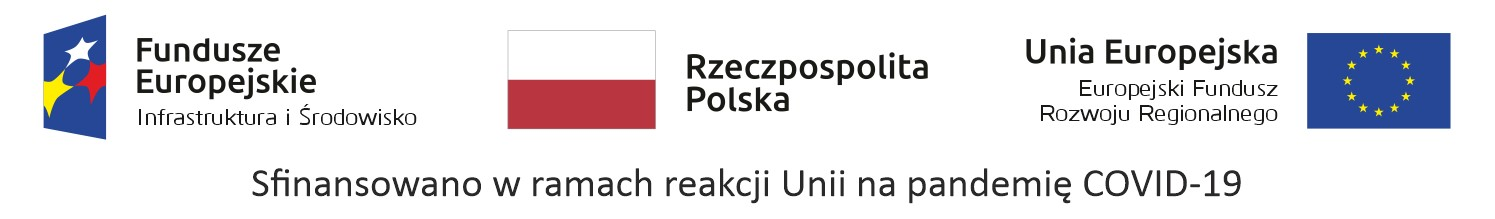 Legionowo, 12.06.2023 r                                                                             ZAPYTANIE OFERTOWE                               NA ZAKUP I DOSTAWĘ URZĄDZENIA WIELOFUNKCYJNEGO 1.Zamawiający 
Powiatowa Stacja Sanitarno-Epidemiologiczna w Legionowie zaprasza do składania ofert na dostawę urządzenia wielofunkcyjnego (drukarka, skan, kopiarka) do Powiatowej Stacji Sanitarno-Epidemiologicznej w Legionowie, w ramach dofinansowania ze środków Europejskiego Funduszu Rozwoju Regionalnego w ramach Programu Operacyjnego Infrastruktura i Środowisko na lata 
2014-2020, Osi priorytetowej XI REACT-EU, Działania 11.3 Wspieranie naprawy i odporności systemu ochrony zdrowia  na realizację Projektu W związku z gotowością przystąpienia do realizacji projektu pn. „Wzmocnienie Infrastruktury Powiatowych Stacji Sanitarno-Epidemiologicznych, w celu zwiększenia efektywności ich działania”.2. Tryb udzielania Zamówienia Postępowanie prowadzone w trybie  udzielania zamówień dla wartości równej lub wyższej niż 10 000 złotych netto, ale nie mniejszej niż 50 000, 00 zł netto  godnie z Regulaminem Udzielania Zamówień Publicznych  w PSSE Legionowo -o wartości nieprzekraczającej kwoty wskazanej w art. 2 ust. 1 pkt 1 ustawy Prawo zamówień publicznych (130.000 euro)
3. Opis przedmiotu zamówienia 3.1.Przedmiotem  zamówienia jest dostawa Urządzenia wielofunkcyjnego z kopiarką i skanerem, 
o min parametrach: podajnik ADF;dwie kasety na papier szuflada czytnik kart do uruchomienia systemu monitorowania wydrukówtechnologia druku laserowawydruk ok .20 stron/minmożliwość wydruku A3możliwość wydruku w kolorzeskanowanie do e maili po zidentyfikowaniu użytkownikawspółpraca z AD3.2. Dostawa i montaż zakupionego sprzętu nastąpi do siedziby PSSE w Legionowie przy
 ul. gen. Wł. Sikorskiego 11, 05-119 Legionowo.4. Termin realizacji zamówienia.Termin wykonania zamówienia najpóźniej w ciągu 30 dni od daty zawarcia umowy.Oferty prosimy składać do dnia 22.06.2023 r., do godz. 15.30, w formie papierowej w siedzibie Zamawiającego ul. gen. Wł. Sikorskiego 11, 05-119 Legionowo, lub elektronicznie na adres: sekretariat.psse.legionowo@sanepid.gov.pl  do dnia 22.06.2023r., do godz. 24:00.Oferty złożone po tej dacie nie będą brane pod uwagę.5. Kryteria wyboru oferty. Jako kryterium wyboru oferty przyjmuje się  najniższą cenę oraz spełnienie wskazanych parametrów technicznych 6. Sposób przygotowania oferty.Ofertę należy sporządzić w języku polskim w formie pisemnej, przygotowaną w sposób 
zrozumiały, czytelny i kompletny, umieścić w zabezpieczonej kopercie, opisanej w następujący sposób: 7. Zawarcie umowy.
Z Wykonawcą, którego oferta zostanie uznana za najkorzystniejszą, zostanie zawarta umowa na warunkach podanych we wzorze umowy, stanowiącym integralną część  Zapytania ofertowego. 
Jeżeli Wykonawca, którego oferta została uznana za najkorzystniejszą, będzie się uchylał od zawarcia umowy Zamawiający wybierze ofertę najkorzystniejszą spośród pozostałych ofert, bez przeprowadzenia ich ponownej oceny.
Załączniki do zaproszenia
- Wzór umowy (Załącznik nr 1)
- Formularz ofertowy ( Załącznik nr 2 )                                                                                                      - Wzór Protokołu oceny oferty ( Załącznik nr 3)